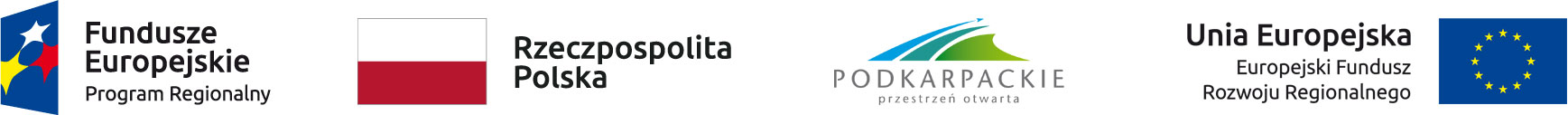 Załącznik nr 8.2 do Regulaminu naborukarta oceny ZGODNOŚCI ZE STRATEGIĄ zit rof projektu zgłoszonego do dofinansowania w ramach RPO WPKRYTERIA ZGODNOŚCI ZE STRATEGIĄ ZIT ROFW przypadku stwierdzenia, że projekt nie spełnia w/w kryteriów, wniosek o dofinansowanie uzyskuje ocenę negatywną. Wynik oceny wymaga uzasadnienia.Imię i nazwisko pracownika/eksperta IP ZIT oceniającego wniosek:Data:Podpis:Oś priorytetowa: III. CZYSTA ENERGIADziałanie: 3.4 Rozwój OZE – Zintegrowane Inwestycje TerytorialneNr naboru: RPPK.03.04.00-IZ.00-18-004/18Nr wniosku:Tytuł projektu:Wnioskodawca:Data wpływu wniosku:Lp.KryteriumTAKNIEUZASADNIENIELokalizacja projektu na terenie ROFZgodność celu projektu z celem/celami szczegółowymi StrategiiZIT ROF adekwatnymi do przedmiotu projektuZgodność przedmiotu projektu z zakresem wsparcia wskazanymw Strategii ZIT ROFPoprawność doboru wskaźnikówZgodność projektu z listą projektów wskazaną w Strategii ZITROFUzasadnienie w przypadku oceny negatywnej wniosku